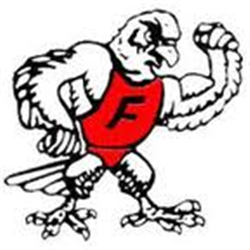 Providing Positive Incentives to Staff & StudentsOne opportunity to provide support to Falcon Pride is to become a financial sponsor. Sponsorships are needed to fund activities that benefit all Frontier Jr./Sr. High School students and staff members.Any monetary donation is appreciated!NAME: _____________________________Amount: _____________________________  (checks made to: Frontier Pride)Please send donations to:Jillian LaytonVice Principal One Falcon DriveChalmers, IN 47929Or Bring donations to FJSHS Office. We are a tax deductible organization. Thank you in advancefor your support!